Температурный режим в школе и детском саду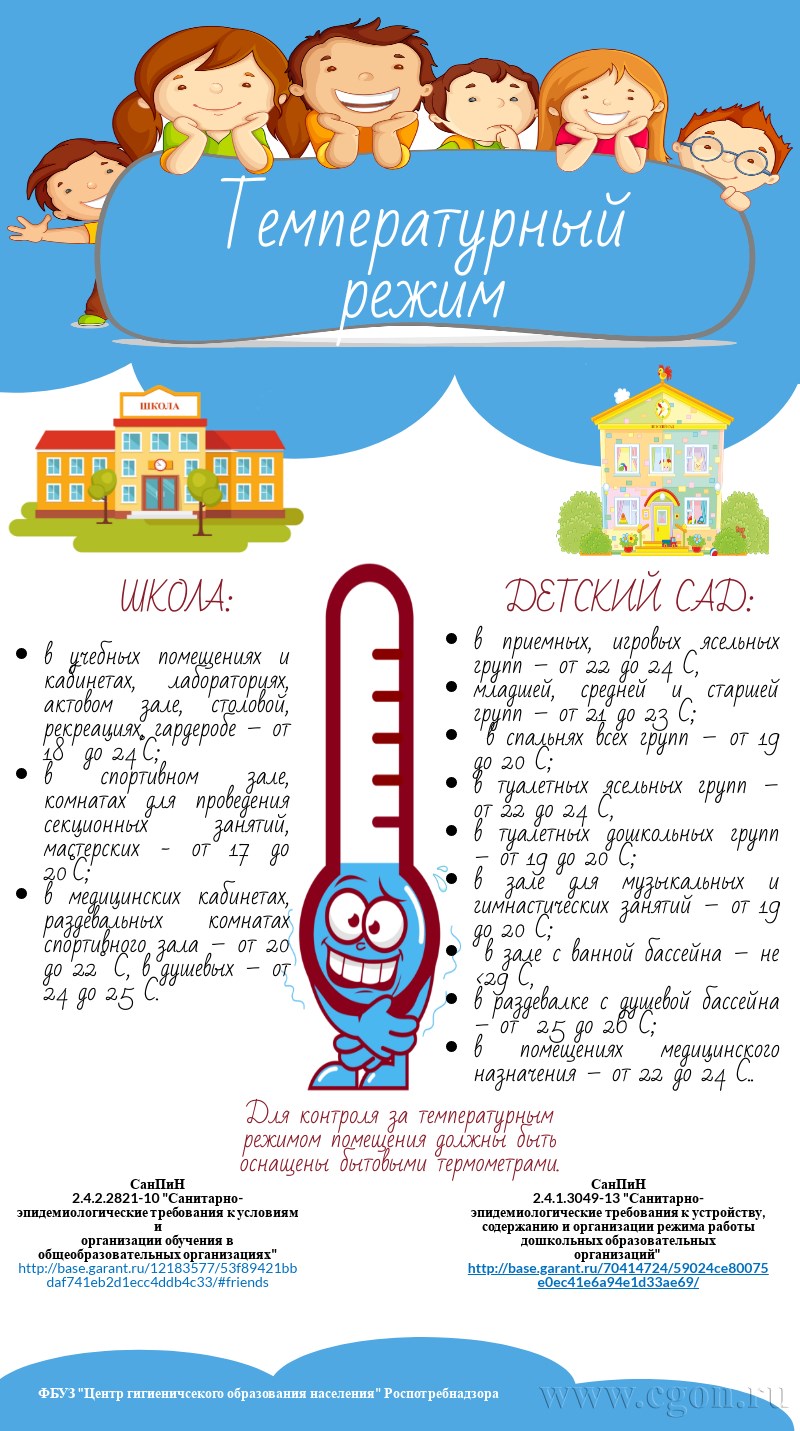 